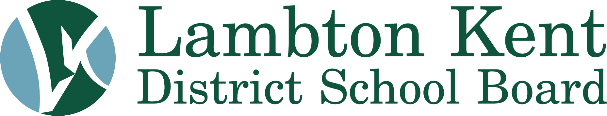 Confirmed COVID-19 Case Subject: Important message to LCCVI parents/guardiansLambton Public Health notified the Lambton Kent District School Board on October 24, 2021, that there is a confirmed case of COVID-19 in the LCCVI community. Please note: The school remains open.Lambton Public Health is working closely with the school community and is contacting any individuals (students and staff) who may have been in potential contact with the virus. Lambton Public Health will only notify close contacts of confirmed cases. If you have not been notified (either by letter or telephone call), your child has not been in close contact with the confirmed case.Families are encouraged to remain vigilant and follow the health and safety protocols in place to mitigate the transmission of COVID-19, including completing and following the directions of the daily school screening assessment tool before your child attends school. Together, we will continue to support a safe operation of schools.Click on the links below to read a letter and fact sheet from Lambton Public Health.Public Health LetterFact Sheet